Картотекадидактических игр по нравственно-патриотическому воспитанию.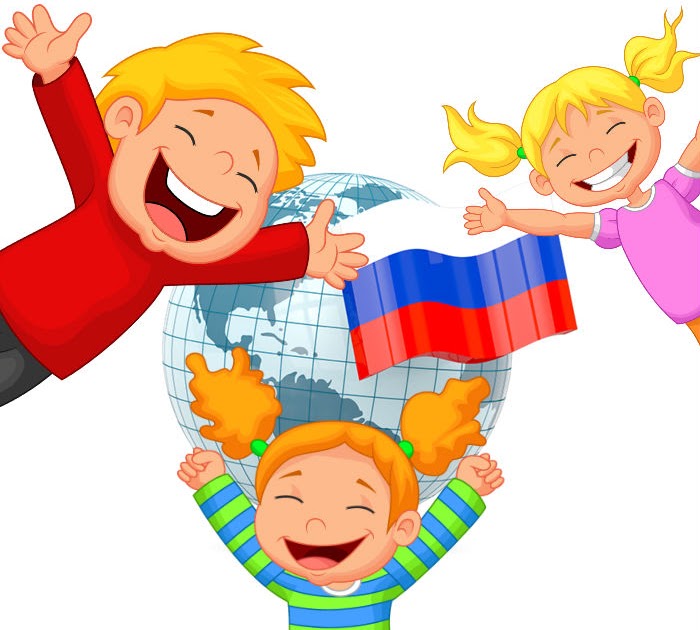 «Мой адрес» Цель: формировать умение и знание детей называть свой домашний адрес, улицу, номер дома, квартиры, телефона, этаж; закрепить знание права на жильё, неприкосновенность жилища.Материал: мяч.Ход игры: все встают в круг, воспитатель передаёт мяч ребёнку и говорит: «Я живу на … этаже», ребёнок продолжает, называя свой этаж, и передаёт мяч соседу и т. д.  «Наш детский сад»Цель: закрепить знаний детей о детсаде, о работниках детсада, какие обязанности они выполняют. Где находятся группа, столовая, и т.д., закрепить умение ориентироваться по плану в пространстве.Материал: фотографии и иллюстрации детского сада, работников дет. сада. Планы дет сада, 1, 2 этажа, группы. Ход игры: По фотографиям и иллюстрациям дети узнают и рассказывают о работниках дет. сада. По плану дети ориентируются в пространстве.«Поиски добрых слов»Цель: раскрыть на примерах значение слов «простите, извините», воспитывать дружеские отношения, объяснить необходимость извинения, признания вины или доказательства правоты и справедливости, связь слова и поступка, слово и отношение.Ход игры: Воспитатель начинает рассказ о том, как следует извиняться, где и когда, как применяются эти вежливые слова.  «Путешествие по маршруту добрых чувств, поступков, дел и отношений»  Цель: обратить внимание детей на то, что добрые чувства, поступки и дела вызывают чувство уважения, дружбу и любовь. Формировать дружеские отношения, закреплять правила этикета, правила поведения.Материал: картинки с разными сюжетами добрых поступков, хорошего и плохого поведения.Ход игры: Воспитатель начинает рассказ о том, как следует себя вести в том или ином месте, какие поступки хорошие.«Наша страна»
Цель: выявить знания детей о нашей Родине, ее столице.Материал: иллюстрации, фотографии.Ход игры: воспитатель показывает иллюстрации и картины, задает вопросы. Дети отвечают. «Малая Родина»
Цель: Выявить знания детей о своей Малой  Родине, об истории нашего города, памятниках и достопримечательностях.
Материал: иллюстрации, фотографии.Ход игры: воспитатель показывает иллюстрации и картины, залает вопросы. Дети отвечают. «Флаг России»Цель: способствовать закреплению знания флага своей страны, (города, области, областного центра) закрепить основные цвета флагов, что они обозначают?Материал: полосы красного, синего и белого цвета.Ход игры: Воспитатель показывает детям флаг России, убирает и предлагает выложить разноцветные полоски в том порядке, в котором они находятся на флаге России.     «Герб России»Цель: способствовать закреплению знания герба своей страны, (города, области, областного центра) закрепить знания о том, что нарисовано на гербе и что это обозначает.Материал: картинка герба, разрезанная на 6-8 частей.Ход игры: Воспитатель показывает детям герб России, и предлагает детям составить герб одно целое из частей картинки.«Расскажи о своей семье»
Цель: Сформировать представление о себе как о члене семьи. Показать значение семьи в жизни человека. Формировать желание рассказывать о членах своей семьи, гордиться ими, любить их.
Материал: Фотоальбом, составленный совместно с родителями с семейными фотографиями с генеалогическим древом семьи.  «Как я дома помогаю?»Цель: формировать представления о домашних обязанностях женщин и мужчин, девочек и мальчиков. Воспитывать желание оказывать помощь людям.Материал: Картинки с изображением людей, которые исполняют разную работу по дому.Ход игры: Воспитатель показывает карточку, предлагает составить рассказ по ней и рассказать, кто и какие обязанности выполняет дома.«Благородные поступки»Цель: воспитывать в детях желание совершать поступки ради других людей. Формировать понимание того, что поступком мы называем не только героизм, но и любое доброе дело ради другого человека.Материал: мячик, картинки и иллюстрации с изображением благородных поступков.          Ход игры: Детям предлагается перечислить благородные поступки по отношению к девочкам (женщинам) и мальчикам (мужчинам). Воспитатель кидает в руки мяч одному из игроков, тот называет благородный поступок и перекидывает мяч следующему игроку по своему желанию.«Вежливые слова»Цель: воспитывать в детях культуру поведения, вежливость, уважение друг к другу, желание помочь друг другу.Материал: сюжетные картинки, на которых изображены разные ситуации: ребенок толкнул другого, ребенок поднял упавшую вещь, ребенок жалеет другого ребенка, и т.д.Ход игры: Воспитатель показывает карточку и предлагает составить рассказ по картине. «Назови кто» Цель: знакомить детей с главными людьми РФ (Путин, Шойгу, Медведев).Материал: портреты известных соотечественников.Ход игры: Воспитатель показывает портреты, предлагает детям назвать того, кто изображен на портрете и рассказать, чем он знаменит.«Наш город»Цель: закрепить знания детей о своем городе, о зданиях, построенных в ближайшем окружении детсада.Материал: фотографии и иллюстрации.Ход работы: По фотографиям и иллюстрациям дети узнают и рассказывают о своем поселке, об зданиях, построенных в ближайшем окружении дет. сада.«Моих родителей зовут…»Цель: закрепляем знания имени и отчества родителей, дедушек, бабушек.Материал: семейные фотоальбомы.Ход игры: дети, передавая друг другу мяч, быстро называют фамилию, имя, отчество мамы и папы.«Кто и в какой стране живет?»        Цель: расширить знания детей о мире, людях, которые населяют его.Материал: картины и иллюстрации с разными странами мира и народом. Развитие речи, логического мышления, формирование умения употреблять суффикс -ецХод: Воспитатель показывает изображения и просит определить из какой страны этот человек и как его назовутКитай-китаец,Африка-африканец…«У кого какой домик» Цель: закрепить, зная детей о животном мире родного края. Пояснить, что животные тоже имеют право на жильё и неприкосновенность жилищаМатериал: картинки и иллюстрации с изображением жилища животных. Ход игры: Медведю – берлога                   Белке – дупло«Назови ласково» Цель: совершенствовать речь детей как средства общения, воспитывать дружеские взаимоотношения. Закреплять умение образовывать уменьшительно-ласкательные слова. Знакомить с разными именами.Ход игры: Миша - Мишенька, Даша - Дашенька, Дашуля….«Кому что нужно для работы?»Цель: формировать умение употреблять винительный и дательный падеж существительных. Развивать речь, логическое мышление память. Закреплять знания о профессиях людей.
Материал: карточки с изображением людей разных профессий.Ход игры: Повару - поварешка.«Отгадывание и толкование загадок об Армии, солдатах, Родине, растительном и животном мире»Цель: знакомить с устным народным творчеством, способствовать самовыражению детей, умению загадывать и отгадывать загадки на нравственно-патриотическую тему.Материал: загадки и картинки с отгадками.Ход игры: воспитатель загадывает, дети отгадывают загадку.«Отгадай профессию»   Цель: закреплять знания детей о профессиях. Формировать умения разделять профессии на мужские и женские.Материал: карточки с изображением людей разных профессий.Ход игры: Взрослый перечисляет действия человека определенной профессии, а дети отгадывают, что это за профессия.«Кто что делает?»Цель: формировать навык на подбор глаголов к существительным, развивать речь, логическое мышление, память.Материал: карточки с изображением людей разных профессий.
Ход игры: Повар - варит, жарит и т. д.1.Дидактическая игра «Герб посёлка»Цель: закрепить представление детей о гербе родного посёлка; уметь выделять герб родного посёлка из других знаков.Материалы: шаблон-образец с изображением герба посёлка; контурный шаблон этого же герба.Ход игры. Детям предлагается рассмотреть герб посёлка и отметить отличительные особенности от гербов других городов нашей страны. Дети по контурному шаблону при помощи шаблона-образца собирают из мозаики герб села. Дети собирают герб без помощи шаблона-образца, опираясь на память. Детям предлагается собрать герб посёлка из отдельных деталей при помощи шаблонов-накладок. Детям предлагаются гербы других городов для подобной же игровой задачи. 2.Дидактическая игра «Путешествие по селу»Цель: знакомить с родным селом.Материал: альбом фотографий родного села.Ход игры: воспитатель показывает детям фотографии достопримечательностей села, предлагает назвать их.3.Дидактическая игра «Флаг России»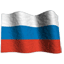 Цель: способствовать закреплению знания флага своей страны.Материал: полосы красного, синего и белого цвета.Ход игры: воспитатель показывает детям флаг России, убирает и предлагает выложить разноцветные полоски в том порядке, в котором они находятся на флаге России.4.Дидактическая игра «Как зовут членов семьи»Цель: закреплять умение детей четко называть членов своей семьи; развивать память, связную речь; воспитывать любовь к своей семье.Ход игры: дети стоят в кругу и по очереди называют членов своей семьи. Например: «Я живу с мамой Наташей, папой Сашей, братом Владиком. У меня есть бабушка Лида, бабушка Вера, дедушка Гриша и дедушка Павел».5.Дидактическая игра «Профессии»Цель: учить детей узнавать профессию по описанию; совершенствовать знания о профессии взрослых; развивать сообразительность, внимание.Материал: картинки с профессиями взрослых, куклы.Ход игры: воспитатель сообщает детям, что куклы Алена, Настенька, Ксюша и Наташа мечтают стать взрослыми и получить профессию. Воспитатель: «Кем именно они мечтают стать - отгадайте!» Воспитатель описывает профессию взрослого, если дети отгадали, то выставляет картинку с этой профессией.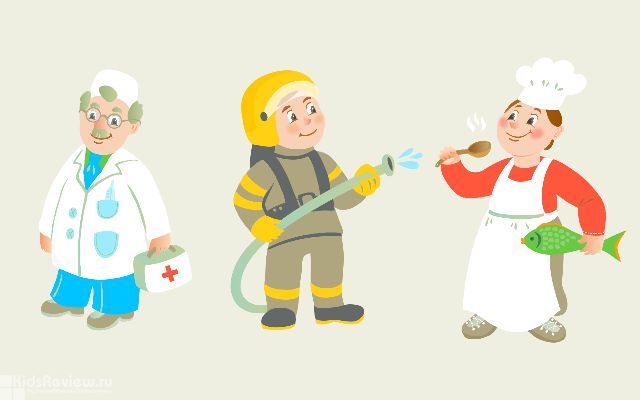 6.Дидактическая игра «Все профессии важны»Цель: закреплять знания детей о профессиях взрослых; подводить к пониманию, что все профессии нужны и важны; развивать память, внимание, мышление.Материал: картинки с профессиями взрослых.Ход игры: воспитатель предлагает рассмотреть картинки с профессиями взрослых, назвать профессию и рассказать о ее важности, полезности. В конце игры воспитатель подводит итог, что все профессии нужны и важны.7.Дидактическая игра «Кому, что нужно для работы»Цель: совершенствовать знания детей о профессиях взрослых; находить предметы, необходимые для определенной профессии; развивать память, сообразительность, мышление.Материал: большие картинки с профессиями взрослых (врач, повар, водитель), маленькие карточки с предметами, необходимыми для этих профессий.Ход игры: на стульчиках стоят большие картинки с профессиями взрослых, а на коврике разбросаны карточки с предметами, необходимыми для этих профессий. Детям предлагается взять одну карточку на полу и подойти к картинке с той профессией, для которой нужна эта вещь. Дети объясняют, почему подошли к той или иной картинки с профессией.8.Дидактическая игра «Русские матрешки»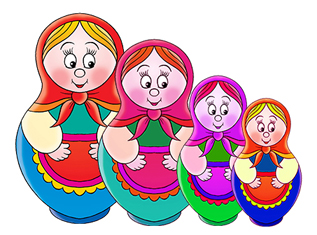 Цель игры: познакомить дошкольников с историей матрёшки, сформировать представления о ней, как о предмете искусства, сделанного руками русских мастеров, развивать сенсорные навыки детей, их умение подбирать детали по цвету, расширять представления о цветовой гармонии, развивать умение собирать матрёшку из нескольких частей по способу мозаики, закреплять умения детей выделять элементы украшения, поддерживать интерес и любознательность, воспитывать любовь и уважение к русскому народному декоративно-прикладному искусству.Ход игры. Основное игровое правило: собрать матрёшку из нескольких частей по способу мозаики.9.Дидактическая игра «Дом, в котором я живу»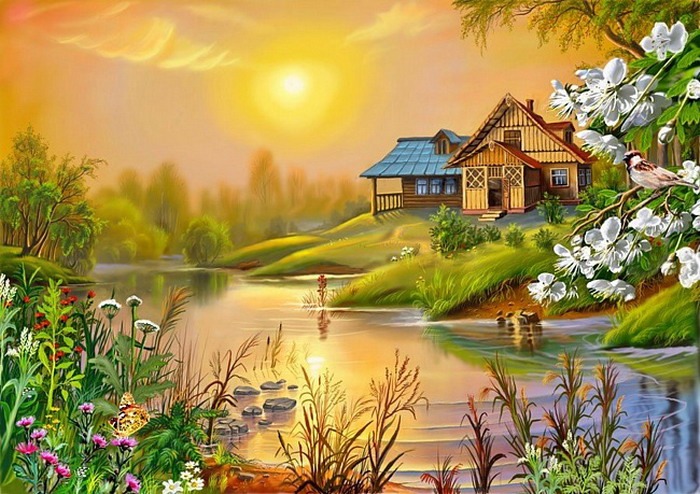 Цели: формировать у детей конкретное представление о доме, как о жилище, которое спасает от ненастья; а также более общее представление, что дом – это место, где живут близкие люди, которые заботятся друг о друге. 
Материал: стены из картона с проёмами для окон и дверей, рисунок дома. 
Ход игры: рассмотреть рисунок дома - Для чего нужна крыша? (Защищает от снега и дождя) -Для чего нужны стены? окна? (Защищают от снега, холода, дождя) Предложить составить дом из частей: -Кто будет жить в твоём доме? Как зовут твою маму (папу, бабушку, дедушку)? -А у тебя есть брат или сестра? Как их зовут? -По какому адресу находится твой дом? 
10.Дидактическая игра «Помощники в семье»Цели: воспитывать у детей уважение к труду взрослых членов семьи, желание помочь, освободить от хлопот; учить детей строить отношения с другими людьми; развивать речь детей. 
Материалы: сюжетные картинки с бытовыми сценами. 
Ход игры: воспитатель: «У каждого из вас есть своя семья. Семья-это взрослые и дети, которые живут вместе, любят друг друга, заботятся друг о друге. Посмотрите на картинку: -Что делает дедушка. А как помогает малышка? - Расскажи, как ты помогаешь маме (папе, дедушке, бабушке)». 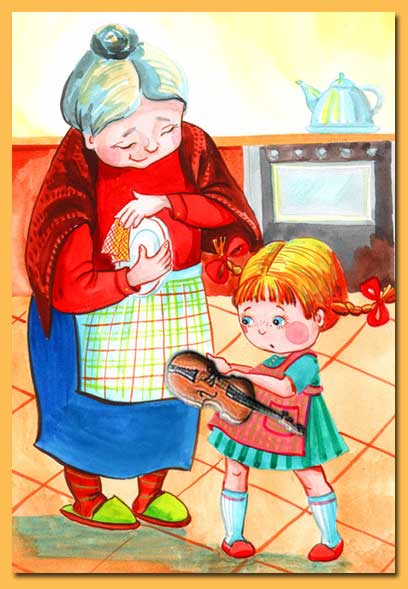 
11.Дидактическая игра «Родословное дерево»
Цель: расширить представление о семье; учить ориентироваться в родословных отношениях; пополнять знания о родных им людях; прививать любовь к ним. 
Материал: 
фотографии членов семьи, рис. генеалогического дерева. 
Ход игры: 
А у тебя есть дедушка? Где он живет? Как его зовут? Сколько ему лет. Какой он? Расскажи, какая у него была профессия раньше. И чем он занимается сейчас. Как часто вы встречаетесь (аналогично о бабушке)? Семья – это взрослые и дети, которые живут вместе, любят друг друга и заботятся друг одруге. У всех вас есть своя семья. (Информация о родословном дереве на обороте).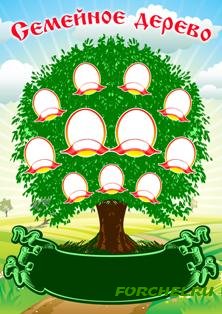 12.Дидактическая игра «Защитники Отечества» Цели: 
1.Сформировать представление об армии, расширить знания детей о службе в армии, научить. 2.Познакомить детей с памятником Защитников Отечества в городе. 3. Воспитывать уважение к военным и желание быть защитником отечества. 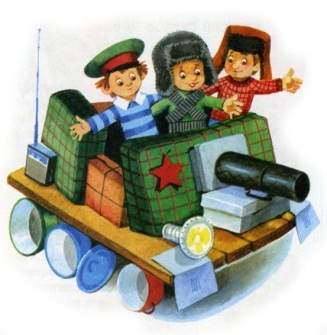 Ход игры: 
Чтобы защищать наш с тобой покой, существует армия. В ней служат солдаты, офицеры, генералы и адмиралы. Все они называются военными. Военный – очень почётная профессия, ведь они защитники нашей Родины. Какие бывают военные? Танкисты – военные, которые служат на танках. Военные моряки – служат на военных кораблях. Ракетчики – отлично разбираются в ракетной техники. Военные лётчики – летают на военных самолётах и вертолётах. Пограничники – охраняют наши границы от врагов. Артиллеристы – стреляют из огромных пушек и миномётов. Подводники – охраняют наши границы на подводных лодках. Десантники – умеют обезвреживать любого врага, отлично стреляют, прыгают с парашютом. Сапёры – находят и обезвреживают мины, расставленные врагом.13. «У кого какой домик» Цель: закрепить, зная детей о животном мире родного края. Пояснить, что животные тоже имеют право на жильё и неприкосновенность жилищаМатериал: картинки и иллюстрации с изображением жилища животных. Ход игры: Медведю – берлога                   Белке – дупло14. «Вежливые слова»Цель: воспитывать в детях культуру поведения, вежливость, уважение друг к другу, желание помочь друг другу.Материал: сюжетные картинки, на которых изображены разные ситуации: ребенок толкнул другого, ребенок поднял упавшую вещь, ребенок жалеет другого ребенка, и т.д.Ход игры: Воспитатель показывает карточку и предлагает составить рассказ по картине. 